Gemeinschaftsschule                                                                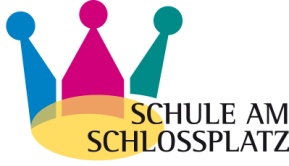 SchüleraufnahmebogenAufnahme für das Schuljahr 2024/2025  in Klasse __________     am _______________________   	
Hinweis: Die nachfolgenden Angaben werden gem. der aktuell gültigen Datenschutzverordnungen erhoben. Die Speicherung der Daten erfolgt elektronisch, auf Karteikarte und in Akten. Die weitere  Datenverarbeitung richtet sich nach den Vorschriften des Schulgesetzes BW. Sie haben gemäß des Schulgesetzes ein Recht auf unentgeltliche Auskunft und Akteneinsicht. Bei vermuteten Verletzungen des Datenschutzrechts können Sie sich an den Datenschutzbeauftragen der Schule oder des Landes Baden-Württemberg wenden.Angaben zur Schülerin/ zum SchülerAngaben zu den Eltern/ der Erziehungsberechtigten:*Wenn Schüleradresse übernommen werden soll, kann hier „s.o.“ eingetragen werden.Im Notfall alternativ zu den Personenberechtigten zu verständigen:2. Angaben zur Vorbildung
Teilnahme an Maßnahmen:
□ Sprachtherapie		□ Ergotherapie 
□ Psychomotorik 		□ andere: ________________________________Hinweis an die Personenberechtigten zur Datenweitergabe:
Das Sorgerecht ist im Bürgerlichen Gesetzbuch (BGB) geregelt. Es unterscheidet verschiedene Gruppen von Sorgeberechtigten. Die häufigsten Konstellationen – mit Konsequenzen für die Befugnis, Daten des Kindes an diese Personen weiterzugeben sind:
  Verheiratete zusammenlebende Eltern: Grundsätzlich gemeinsames Sorgerecht = Mitteilung von 
      Daten an beide Eltern grundsätzlich zulässig. 

  Getrennt lebende Eltern: Grundsätzlich gemeinsames Sorgerecht, es sei denn, gerichtlich ist     
      etwas anderes geregelt = Mitteilung grundsätzlich an beide Elternteile zulässig, aber bei  
      gerichtlich anders lautender Entscheidung: Übermittlung nur an den festgelegten Sorge-
      berechtigten. 
  Lebensgemeinschaften: Unverheiratete Partner mit gemeinsamen Kindern: Gemeinsames 
      Sorgerecht bei der Abgabe einer Sorgerechtserklärung der Eltern: Übermittlung an beide 
      Elternteile, ansonsten nur an die Mutter. Dabei ist zu berücksichtigen, dass der Sorgeberechtigte, bei dem sich das Kind aufhält, für die alltäglichen Angelegenheiten entscheidungsbefugt und informationsbefugt ist. Der andere Elternteil ist seitens der Schule nur in Angelegenheiten von erheblicher Bedeutung zu beteiligen. Darunter fallen wichtige schulische Angelegenheiten wie Anmeldung, Nichtversetzung, Nichtzulassung oder das Nichtbestehen einer Abschlussprüfung, den vorübergehenden Ausschluss vom Unterricht über eine Woche hinaus, Entlassung von der Schule oder deren Androhung. Verweisung von allen öffentlichen Schulen oder deren Androhung und sonstige, schwerwiegende Sachverhalte, die das Schulverhältnis wesentlich beeinträchtigen. Daher:








Einwilligungserklärungen gemäß EU-DSGVO
(Alle Einwilligungserklärungen können jederzeit widerrufen werden.  Aus einer Nicht-Zustimmung entstehen Ihnen und Ihrem Kind keine Nachteile von Seiten der Schule. Bei Fragen wenden Sie sich an die Schule, bzw. den Datenschutzbeauftragten.)Veröffentlichung von personenbezogenen Daten:
In geeigneten Fällen wollen wir Informationen über Ereignisse aus unserem Schulleben – auch personenbezogen – einer größeren Öffentlichkeit zugänglich machen. Wir beabsichtigen daher, insbesondere im Rahmen der pädagogischen Arbeit oder von Schulveranstaltungen entstehende Texte und Fotos zu veröffentlichen. Neben Klassenfotos kommen hier etwa personenbezogene Informationen über u.a. Schulausflüge, Schülerfahrten, Schüleraustausche, (Sport-)Wettbewerbe, Unterrichtsprojekte oder an  „Tag der Offenen Tür“ in Betracht.
Hiermit willige ich / willigen wir in die Veröffentlichung von personenbezogenen Daten einschließlich Fotos der oben bezeichneten Person in folgenden Medien ein:          Bitte ankreuzen!
	Jahresbericht der Schule 
	Örtliche Tagespresse / Amtsblatt der Gemeinde (auch online lesbar) 
	World Wide Web (Internet) unter der Homepage www.schule-am-schlossplatz.de                 
Siehe hierzu den Hinweis unten!


 Fotos 
 Personenbezogene Daten 
Hiermit willige ich ein, dass meine personenbezogenen Daten und Fotos für die oben genannten Zwecke verwendet werden dürfen. Soweit im Rahmen des Textfeldes keine konkreten Angaben vorgenommen werden, gilt die Einwilligung für die jeweils aktuellen Daten und zwar sowohl einzeln, als auch in Kombination miteinander. 
Die Rechteeinräumung an den Fotos erfolgt ohne Vergütung und umfasst auch das Recht zur Bearbeitung, soweit die Bearbeitung nicht entstellend ist. Klassenfotos werden im Jahresbericht lediglich mit alphabetischer Namenslisten versehen; ansonsten werden den Fotos keine Namenangaben beigefügt. 

2.)	 Anfertigung von Videoaufzeichnungen
Hiermit willige ich /willigen wir in die Anfertigung von Videoaufzeichnungen innerhalb des Unterrichts und auch für schulinterne Aufnahmen (z.B. für „Tag der offenen Tür“) ein:
Bitte ankreuzen!
	Videoaufzeichnungen im Schulbetrieb für folgenden Zweck:
Im Rahmen von schulischen Veranstaltungen zur Dokumentation, Übungen im Umgang mit dem Tablet, Kamera im Rahmen der Multimediaausbildung!
Die Aufnahmen werden nur innerhalb der Schule verwendet und nicht an Dritte übermittelt.
Diese Einwilligung kann für die Zukunft jederzeit widerrufen werden. Dabei kann der Widerruf auch nur auf einen Teil der Medien oder der Datenarten oder Fotos bezogen sein. Durch den Widerruf der Einwilligung wird die Rechtmäßigkeit der aufgrund der Einwilligung bis zum Widerruf erfolgten Verarbeitung nicht berührt. Bei Druckwerken ist die Einwilligung nicht mehr widerruflich, sobald der Druckauftrag erteilt ist. Im Falle des Widerrufs werden entsprechende Daten zukünftig nicht mehr für die oben genannten Zwecke verwendet und unverzüglich aus den entsprechenden Internet-Angeboten gelöscht.  Soweit die Einwilligung nicht widerrufen wird, gilt sie für die Dauer der Schulzugehörigkeit, nach Ende der Schulzugehörigkeit werden die Daten gelöscht. Videoaufzeichnungen werden nach Abschluss des Arbeitsauftrages, spätestens jedoch am Ende des Schuljahres bzw. am Ende der Kursstufe oder wenn der o.g. Zweck erreicht ist, gelöscht. Die Einwilligung ist freiwillig. Aus der Nichterteilung oder dem Widerruf der Einwilligung entstehen keine Nachteile.


Gegenüber der Schule besteht ein Recht auf Auskunft über Ihre personenbezogenen Daten, ferner haben Sie ein Recht auf Berichtigung, Löschung oder Einschränkung, ein Widerspruchsrecht gegen die Verarbeitung und ein Recht auf Datenübertragbarkeit. Zudem stehe Ihnen ein Beschwerderecht bei der Datenschutzaufsichtsbehörde, dem Landesbeauftragten für den Datenschutz und die Informationsfreiheit Baden-Württemberg zu. 
Veröffentlichung im Internet/Datenschutzrechtlicher Hinweis:
Bei einer Veröffentlichung im Internet können die personenbezogenen Daten (einschließlich Fotos) jederzeit und zeitlich unbegrenzt weltweit abgerufen und gespeichert werden. Die Daten können damit etwa auch über so genannte „Suchmaschinen“ aufgefunden werden. Dabei kann nicht ausgeschlossen werden, dass andere Personen oder Unternehmen die Daten mit weiteren im Internet verfügbaren personenbezogenen Daten verknüpfen und damit ein Persönlichkeitsprofil erstellen, die Daten verändern oder zu anderen Zwecken verwenden. 
__________________________________________________________________________
(Ort, Datum) 

_________________________________________________________________________________
Unterschrift des/der Erziehungsberechtigten                         

__________________________________________________________________________________
 (ab dem 14. Geburtstag, Unterschrift  Schülerin/Schüler								Name:		Vorname:	Geburtsdatum:	Geburtsort/Kreis:Geschlecht:	   männlich		   weiblichStraße, Hausnummer:PlZ, Wohnort:	Ortsteil:	Telefon:	Mobiltelefon:	E-Mail-Adresse:	1. Staatsangehörigkeit:	2. Staatsangehörigkeit:	Bei Migrationshintergrund:Geburtsland des Kindes:  Zuzug in Deutschland: Geburtsland des Vater/ der Mutter:	Verkehrssprache in der  Familie:
_____________________________________________
_____________________________________________________________________/____________ ___________

________________________________________________Religion:
   katholisch		   evangelisch       ohne Bekenntnis
	   islamisch                …………………..Teilnahme am 
Religionsunterricht
   katholisch		   evangelisch		   keineEin Wechsel des Religionsunterrichts ist im laufenden Schuljahr nicht möglich!    Einwilligung zur Weitergabe der Namen an anerkannte Religions
         gemeinschaftenFestgestellter besonderen Förderbedarf:Leidet Ihr Kind an Allergien (z.B. Bienenstich) und oder chronischen Erkrankungen?   nein	   ja, und zwar ____________________________________________________	Muss Ihr Kind regelmäßig Medikamente einnehmen, von denen wir wissen sollten?   nein	   ja, und zwar ____________________________________________________	Gibt es irgendetwas anderes wichtiges, was wir wissen / beachten müssen?   nein	   ja, und zwar ____________________________________________________	Nur bei chronisch kranken Schülern, die aufgrund des Alters oder einer Behinderung, nicht in der Lage sind, sich selbst zu medikamentieren: Ich bin damit einverstanden, dass nachfolgende Personen meinem Kind folgende benannte Medikamente aushändigen bzw. im Notfall verabreichen dürfenPerson 1: _________________________ Medikament, Dosierung: ____________________________Person 2: _________________________ Medikament, Dosierung: _____________________________
Unterschrift Personenberechtigter 1:  X ______________________________________Unterschrift Personenberechtigter 2: X ________________________________________Fahrschüler   ja                                                                nein Einstiegstelle:    __________________________________________	Geschwister an der SchuleName und Klasse:Erziehungsberechtigte/r  1Erziehungsberechtigte/ r   2Name, Vorname:sorgeberechtigt:   ja         	nein   ja           neinStraße: *PLZ, Wohnort:*Staatsangehörigkeit:Telefon:Mobil:Telefon dienstlich:E-Mail:Sonstige Telefon im Notfall (z.B. Oma, Nachbarn, u.ä.in dringenden Fällen tagsüber erreichbar Name, VornameTelefonnummervon – bis Kindergarten /Grundschule
Name, AnschriftKlasseKlassenlehrer/inBei Alleinerziehenden: Haben Sie das alleinige Sorgerecht?Bei Alleinerziehenden: Haben Sie das alleinige Sorgerecht?Bei Alleinerziehenden: Haben Sie das alleinige Sorgerecht?□ ja □ nein Gerichtsurteil/Negativbescheinigung 
des Jugendamts vom ___________Bitte vorlegenEinsicht erhalten am:
__________________________Unterschrift Aufnehmender:XBei Lebensgemeinschaften: Haben die Eltern eine Sorgerechtserklärung abgegeben?Bei Lebensgemeinschaften: Haben die Eltern eine Sorgerechtserklärung abgegeben?Bei Lebensgemeinschaften: Haben die Eltern eine Sorgerechtserklärung abgegeben?□ ja □ nein Bei „NEIN“: Ich bin damit einverstanden, dass auch der leibliche Kindesvater bzw. die Kindesmutter über die schulischen Leistungen unseres Kindes informiert wird. Unterschrift der Mutter/des Vaters:XEinwilligung zur Erstellung einer Klassenliste
Zur Erleichterung des Schulbetriebes ist es hilfreich, wenn in jeder Klasse eine Telefonliste zwecks 
Weitergabe an alle Eltern der klassenangehörigen Schülerinnen/Schüler erstellt wird, um notfalls mittels Telefonkette/Emailverteiler bestimmte Informationen weiterzugeben. Der /die Personenberechtigte/n sind damit                                              	 einverstanden					nicht einverstandenEinverständnis „Eltern/Lehrertaxi“ Immer wieder finden Lerngänge an der Schule statt. Hierbei kann es – aufgrund unserer ländlichen Lage – erforderlich sein, dass die Kinder mit Autos zu dem jeweiligen Ort der Veranstaltung etc. gebracht werden müssen. Diese Lerngänge werden natürlich immer angekündigt und es wird dafür gesorgt, dass die Kinder sicher und ggf. mit Kindersitz (den Sie in einem solchen Fall Ihrem Kind dann mitgeben müssen) transportiert werden! Damit Ihr Kind ggf. bei jemand anderem im Auto mitfahren darf, brauchen wir Ihr Einverständnis. Es besteht eine Versicherung beim BGV in Karlsruhe. Der /die Personenberechtigte/n sind damit                                              einverstanden					nicht einverstanden     ____________________________________________________________________________________Einwilligung in die Übermittlung an die Klassenpflegschaft
Die Klassenpflegschaften erhalten von der Schule zur Durchführung ihrer Aufgaben Ihre Namen und Adressdaten, wenn Sie hierzu Ihre schriftliche Einwilligung erteilen. Zur Verfahrenserleichterung bitten wir Sie bereits an dieser Stelle, um Ihre Einwilligung. Sollten Sie in Kenntnis der personellen Zusammensetzung Ihrer Elternvertretung eine Übermittlung nicht wünschen, können Sie die Einwilligung für die Zukunft selbstverständlich widerrufen.Der /die Personenberechtigte/n sind damit                                              	 einverstanden					nicht einverstanden      ____________________________________________________________________________________Computerbenutzung/ Internetaktivitäten
Aufgrund der unzähligen jugendgefährdenden Seiten im Internet und der Gefahr, dass trotz Sicherung, kostenpflichtige Seite von Schüler/innen herunter geladen werden, protokolliert der Server die Internetaktivitäten aller Benutzer, um bei Verdachtsfällen den/die entsprechenden Schüler/innen zu ermitteln. Ebenso gilt für unsere Schule: Wer pornografische, rechtsradikale oder Gewalt verherrlichende Seiten aufruft, wird für 4 Wochen von der Benutzung des Computerraumes ausgeschlossen. Gleiches gilt auch bei wiederholtem Chatten auf Seiten wie Facebook, Instagram, Snapchat etc.Ich habe die oben genannten Regelungen zur Kenntnis genommen.…………………………………………………………………………………………………………………….
Unterschrift des Schülers / der Schülerin     ____________________________________________________________________________________